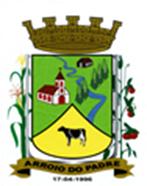 ESTADO DO RIO GRANDE DO SULMUNICÍPIO DE ARROIO DO PADREGABINETE DO PREFEITOMensagem 57/2018ACâmara Municipal de VereadoresSenhor PresidenteSenhores VereadoresCom satisfação dirijo-me novamente a este Legislativo para nesta oportunidade encaminhar-lhes o projeto de lei 57/2018.	Elaborou-se o presente projeto de lei para alterar o Plano Plurianual 2018/2021 instituído pela Lei Municipal nº 1.861, de 28 de junho de 2017, incluindo nova ação (projeto/atividade) no seu anexo I - Programas.	A nova ação a ser criada tem por finalidade proporcionar condições legais e orçamentárias para concluir a ampliação do prédio da Unidade Básica de Saúde.	A ampliação da Unidade Básica da Saúde teve início ainda em 2017. A obra conta, para a sua execução, com recursos do Ministério da Saúde e de recursos próprios que complementavam o projeto. Esgotados os recursos já depositados pelo Ministério da Saúde assim como os alocados por conta da contrapartida, a empresa contratada não prosseguiu a execução da obra. Alegação: atraso no pagamento.	Agora passados alguns meses, com a liberação da parte restante do recurso da União e pelo contrato, de então estar expirado faz-se necessário um novo processo orçamentário e licitatório para retomada das obras em comento, sendo portanto, este o objetivo deste projeto de lei e da alteração no Plano Plurianual que propõe.	Certo de poder contar com a compreensão dos Senhores e o seu apoio na aprovação de mais este projeto de lei, com cumprimentos me despeço.	Atenciosamente.Arroio do Padre, 10 de agosto de 2018. Leonir Aldrighi BaschiPrefeito MunicipalAo Sr.Dário VenzkePresidente da Câmara Municipal de VereadoresArroio do Padre/RSESTADO DO RIO GRANDE DO SULMUNICÍPIO DE ARROIO DO PADREGABINETE DO PREFEITOPROJETO DE LEI Nº 57, DE 10 DE AGOSTO DE 2018.Dispõe sobre a inclusão de nova ação no anexo I - Programas, da Lei Municipal N° 1.861, de 28 de junho de 2017, Plano Plurianual 2018/2021.Art. 1° Fica criado a ação no anexo I - Programas, da Lei Municipal N° 1.861, de 28 de junho de 2017, que institui o Plano Plurianual 2018/2021, conforme o anexo I desta Lei.Art. 2° Servirão de cobertura para as despesas decorrentes da criação da nova ação, recursos financeiros provenientes dos seguintes órgãos e fontes de recurso:I – Recursos da União, através do Ministério da Saúde, no valor de R$ 71.150,15 (setenta e um mil, cento e cinquenta reais e quinze centavos)Fonte de Recurso: 4935 – Ampliação e Requalificação da UBS.II – Recursos do Município de Arroio do Padre no valor de R$ 20.311,62 (vinte mil, trezentos e onze reais e sessenta e dois centavos)Fonte de Recurso: 0040 – ASPSArt. 3° Esta Lei entra em vigor na data de sua publicação.Arroio do Padre, 10 de agosto de 2018. Visto técnico:Loutar PriebSecretário de Administração, Planejamento,                     Finanças, Gestão e Tributos                                                 Leonir Aldrighi BaschiPrefeito MunicipalANEXO I – PROJETO DE LEI 57/2018PROGRAMA:PROGRAMA:0502 - Atenção à Saúde0502 - Atenção à Saúde0502 - Atenção à Saúde0502 - Atenção à Saúde0502 - Atenção à Saúde0502 - Atenção à Saúde0502 - Atenção à Saúde0502 - Atenção à Saúde0502 - Atenção à SaúdeOBJETIVO:OBJETIVO:Garantir ações de atenção à saúde da população, direcionadas à criança e ao adolescente, à mulher, ao adulto e ao idoso; Manter o atendimento da população através do programa estratégia saúde da família; Desenvolver projetos e implementar atividades na área de promoção, proteção, controle, acompanhamento e recuperação da saúde; Priorizar a saúde da população em situação de maior vulnerabilidade.Garantir ações de atenção à saúde da população, direcionadas à criança e ao adolescente, à mulher, ao adulto e ao idoso; Manter o atendimento da população através do programa estratégia saúde da família; Desenvolver projetos e implementar atividades na área de promoção, proteção, controle, acompanhamento e recuperação da saúde; Priorizar a saúde da população em situação de maior vulnerabilidade.Garantir ações de atenção à saúde da população, direcionadas à criança e ao adolescente, à mulher, ao adulto e ao idoso; Manter o atendimento da população através do programa estratégia saúde da família; Desenvolver projetos e implementar atividades na área de promoção, proteção, controle, acompanhamento e recuperação da saúde; Priorizar a saúde da população em situação de maior vulnerabilidade.Garantir ações de atenção à saúde da população, direcionadas à criança e ao adolescente, à mulher, ao adulto e ao idoso; Manter o atendimento da população através do programa estratégia saúde da família; Desenvolver projetos e implementar atividades na área de promoção, proteção, controle, acompanhamento e recuperação da saúde; Priorizar a saúde da população em situação de maior vulnerabilidade.Garantir ações de atenção à saúde da população, direcionadas à criança e ao adolescente, à mulher, ao adulto e ao idoso; Manter o atendimento da população através do programa estratégia saúde da família; Desenvolver projetos e implementar atividades na área de promoção, proteção, controle, acompanhamento e recuperação da saúde; Priorizar a saúde da população em situação de maior vulnerabilidade.Garantir ações de atenção à saúde da população, direcionadas à criança e ao adolescente, à mulher, ao adulto e ao idoso; Manter o atendimento da população através do programa estratégia saúde da família; Desenvolver projetos e implementar atividades na área de promoção, proteção, controle, acompanhamento e recuperação da saúde; Priorizar a saúde da população em situação de maior vulnerabilidade.Garantir ações de atenção à saúde da população, direcionadas à criança e ao adolescente, à mulher, ao adulto e ao idoso; Manter o atendimento da população através do programa estratégia saúde da família; Desenvolver projetos e implementar atividades na área de promoção, proteção, controle, acompanhamento e recuperação da saúde; Priorizar a saúde da população em situação de maior vulnerabilidade.Garantir ações de atenção à saúde da população, direcionadas à criança e ao adolescente, à mulher, ao adulto e ao idoso; Manter o atendimento da população através do programa estratégia saúde da família; Desenvolver projetos e implementar atividades na área de promoção, proteção, controle, acompanhamento e recuperação da saúde; Priorizar a saúde da população em situação de maior vulnerabilidade.Garantir ações de atenção à saúde da população, direcionadas à criança e ao adolescente, à mulher, ao adulto e ao idoso; Manter o atendimento da população através do programa estratégia saúde da família; Desenvolver projetos e implementar atividades na área de promoção, proteção, controle, acompanhamento e recuperação da saúde; Priorizar a saúde da população em situação de maior vulnerabilidade.Garantir ações de atenção à saúde da população, direcionadas à criança e ao adolescente, à mulher, ao adulto e ao idoso; Manter o atendimento da população através do programa estratégia saúde da família; Desenvolver projetos e implementar atividades na área de promoção, proteção, controle, acompanhamento e recuperação da saúde; Priorizar a saúde da população em situação de maior vulnerabilidade.Garantir ações de atenção à saúde da população, direcionadas à criança e ao adolescente, à mulher, ao adulto e ao idoso; Manter o atendimento da população através do programa estratégia saúde da família; Desenvolver projetos e implementar atividades na área de promoção, proteção, controle, acompanhamento e recuperação da saúde; Priorizar a saúde da população em situação de maior vulnerabilidade.Garantir ações de atenção à saúde da população, direcionadas à criança e ao adolescente, à mulher, ao adulto e ao idoso; Manter o atendimento da população através do programa estratégia saúde da família; Desenvolver projetos e implementar atividades na área de promoção, proteção, controle, acompanhamento e recuperação da saúde; Priorizar a saúde da população em situação de maior vulnerabilidade.Garantir ações de atenção à saúde da população, direcionadas à criança e ao adolescente, à mulher, ao adulto e ao idoso; Manter o atendimento da população através do programa estratégia saúde da família; Desenvolver projetos e implementar atividades na área de promoção, proteção, controle, acompanhamento e recuperação da saúde; Priorizar a saúde da população em situação de maior vulnerabilidade.Garantir ações de atenção à saúde da população, direcionadas à criança e ao adolescente, à mulher, ao adulto e ao idoso; Manter o atendimento da população através do programa estratégia saúde da família; Desenvolver projetos e implementar atividades na área de promoção, proteção, controle, acompanhamento e recuperação da saúde; Priorizar a saúde da população em situação de maior vulnerabilidade.Garantir ações de atenção à saúde da população, direcionadas à criança e ao adolescente, à mulher, ao adulto e ao idoso; Manter o atendimento da população através do programa estratégia saúde da família; Desenvolver projetos e implementar atividades na área de promoção, proteção, controle, acompanhamento e recuperação da saúde; Priorizar a saúde da população em situação de maior vulnerabilidade.Garantir ações de atenção à saúde da população, direcionadas à criança e ao adolescente, à mulher, ao adulto e ao idoso; Manter o atendimento da população através do programa estratégia saúde da família; Desenvolver projetos e implementar atividades na área de promoção, proteção, controle, acompanhamento e recuperação da saúde; Priorizar a saúde da população em situação de maior vulnerabilidade.Garantir ações de atenção à saúde da população, direcionadas à criança e ao adolescente, à mulher, ao adulto e ao idoso; Manter o atendimento da população através do programa estratégia saúde da família; Desenvolver projetos e implementar atividades na área de promoção, proteção, controle, acompanhamento e recuperação da saúde; Priorizar a saúde da população em situação de maior vulnerabilidade.Garantir ações de atenção à saúde da população, direcionadas à criança e ao adolescente, à mulher, ao adulto e ao idoso; Manter o atendimento da população através do programa estratégia saúde da família; Desenvolver projetos e implementar atividades na área de promoção, proteção, controle, acompanhamento e recuperação da saúde; Priorizar a saúde da população em situação de maior vulnerabilidade.Indicadores do ProgramaIndicadores do ProgramaIndicadores do ProgramaÍndice recenteÍndice recenteÍndice recenteÍndice recenteÍndice Final PPAÍndice Final PPAÍndice Final PPAÍndice Final PPAPopulação do município atendida pelos serviços de saúdePopulação do município atendida pelos serviços de saúdePopulação do município atendida pelos serviços de saúde100%100%100%100%100%100%100%100%TIPOAÇÕES / PRODUTOS / FUNÇÃO / SUBFUNÇÃOAÇÕES / PRODUTOS / FUNÇÃO / SUBFUNÇÃOAÇÕES / PRODUTOS / FUNÇÃO / SUBFUNÇÃOUnidade de MedidaANOS2.0182.0192.0202.021TOTAL TIPOAÇÕES / PRODUTOS / FUNÇÃO / SUBFUNÇÃOAÇÕES / PRODUTOS / FUNÇÃO / SUBFUNÇÃOAÇÕES / PRODUTOS / FUNÇÃO / SUBFUNÇÃOUnidade de MedidaANOS2.0182.0192.0202.021TOTAL PAção:1.529 -  Ampliação da UBS1.529 -  Ampliação da UBSUnid.Meta Física11Produto:UBS ampliadaUBS ampliadaValor91.461,7791.461,77Função:10 - Saúde10 - SaúdeSubfunção:301 - Atenção Básica301 - Atenção Básica(*)  Tipo:  P – Projeto       A - Atividade  OE – Operação Especial      NO – Não-orçamentária            (*)  Tipo:  P – Projeto       A - Atividade  OE – Operação Especial      NO – Não-orçamentária            (*)  Tipo:  P – Projeto       A - Atividade  OE – Operação Especial      NO – Não-orçamentária            (*)  Tipo:  P – Projeto       A - Atividade  OE – Operação Especial      NO – Não-orçamentária            (*)  Tipo:  P – Projeto       A - Atividade  OE – Operação Especial      NO – Não-orçamentária            (*)  Tipo:  P – Projeto       A - Atividade  OE – Operação Especial      NO – Não-orçamentária            (*)  Tipo:  P – Projeto       A - Atividade  OE – Operação Especial      NO – Não-orçamentária            (*)  Tipo:  P – Projeto       A - Atividade  OE – Operação Especial      NO – Não-orçamentária            (*)  Tipo:  P – Projeto       A - Atividade  OE – Operação Especial      NO – Não-orçamentária            (*)  Tipo:  P – Projeto       A - Atividade  OE – Operação Especial      NO – Não-orçamentária            (*)  Tipo:  P – Projeto       A - Atividade  OE – Operação Especial      NO – Não-orçamentária            